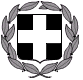      ΣΧΕΔΙΟΕΛΛΗΝΙΚΗ ΔΗΜΟΚΡΑΤΙΑΥΠΟΥΡΓΕΙΟ ΠΑΙΔΕΙΑΣ ΚΑΙ ΘΡΗΣΚΕΥΜΑΤΩΝΠΕΡΙΦΕΡΕΙΑΚΗ Δ/ΝΣΗ Π/ΘΜΙΑΣ & Δ/ΘΜΙΑΣ ΕΚΠ/ΣΗΣΔΥΤΙΚΗΣ ΜΑΚΕΔΟΝΙΑΣΔΙΕΥΘΥΝΣΗ ΔΕΥΤΕΡΟΒΑΘΜΙΑΣ ΕΚΠΑΙΔΕΥΣΗΣ ΦΛΩΡΙΝΑΣΣΧΟΛΕΙΟ …………...………………………………..Πράξη ……/……-…….-201Θέμα: Επίσκεψη στη Βουλή των ΕλλήνωνΣήμερα ………………….. (τουλάχιστον 20 ημέρες πριν), ημέρα ………………… και ώρα ….. π.μ. στ…………………………. και στο Γραφείο των εκπαιδευτικών του ………………………………………………….. συνεδρίασε υπό την προεδρία του Διευθυντή κ. ......................................., ο Σύλλογος Διδασκόντων με θέμα την πραγματοποίηση επίσκεψης στη Βουλή των Ελλήνων.Ο Σύλλογος Διδασκόντων, αφού έλαβε υπ’ όψιν του:Τα άρθρα 8, 10, 11, 12, 13, 14, 15 και 16 της Υ.Α. 33120/ ΓΔ4/ 28-02-2017 (ΦΕΚ 681/Β’/06-03-2017)Την ηλεκτρονική επιβεβαίωση της αίτησης του Σχολείου από τη Βουλή των Ελλήνων Τις υπεύθυνες δηλώσεις γονέων και κηδεμόνων με τις οποίες δίνουν τη συγκατάθεσή τους οι γονείς/κηδεμόνες ΑΠΟΦΑΣΙΖΕΙ ΟΜΟΦΩΝΑ Την πραγματοποίηση της επίσκεψης στη Βουλή των Ελλήνων ως εξής:Προορισμός :Ημερομηνία εκπαιδευτικής εκδρομής : Ώρα αναχώρησης :Ώρα επιστροφής :Μεταφορικό μέσο :Η Τάξη που συμμετέχει:Συνολικός αριθμός μαθητών της τάξης:                                                                    (και ολογράφως)Αριθμός μετακινούμενων μαθητών της τάξης:                                                              (και ολογράφως)Ποσοστό αριθμού συμμετεχόντων μαθητών σε σχέση με το συνολικό αριθμό μαθητών: (>=50 %).Αρχηγός αποστολής:  			 (μόνιμος εκπαιδευτικός)Αναπληρωτής αρχηγός: 			 (μόνιμος εκπαιδευτικός)Συνοδοί (1/25 μαθητές ): 1. ………………, κλάδος ... 2. ………………, κλάδος ... 3. ……………, κλάδος …Αναπληρωτές συνοδοί: 1. ………………, κλάδος ... 2. ………………, κλάδος … 3. ………………, κλάδος … (Προσοχή ισάριθμοι με τους τακτικούς, πλην αναπληρωτών μειωμένου ωραρίου και ωρομισθίων)Αιτιολόγηση του σκοπού και της επιλογής του τόπου προορισμού:…………………………………………………Περιγράψτε παρακάτω το αναλυτικό πρόγραμμα της επίσκεψης στη Βουλή των Ελλήνων: ………………………………………………………………………………………………………………………………………………………………….Για αυτό συντάχθηκε η πράξη αυτή και  υπογράφεται. Ο Διευθυντής						                                          Οι καθηγητές       Τ.Υ.										   Τ.Υ.					Ακριβές  αντίγραφο                                                                                     ___________________, …./…../201